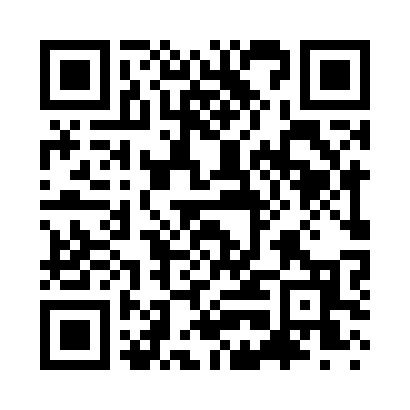 Prayer times for Albany Center, Vermont, USAMon 1 Apr 2024 - Tue 30 Apr 2024High Latitude Method: Angle Based RulePrayer Calculation Method: Islamic Society of North AmericaAsar Calculation Method: ShafiPrayer times provided by https://www.salahtimes.comDateDayFajrSunriseDhuhrAsrMaghribIsha1Mon5:066:2912:534:287:188:412Tue5:046:2712:534:297:198:423Wed5:026:2612:524:297:208:444Thu5:006:2412:524:307:218:455Fri4:586:2212:524:307:238:476Sat4:566:2012:524:317:248:487Sun4:546:1812:514:317:258:508Mon4:526:1612:514:327:268:519Tue4:506:1512:514:327:288:5310Wed4:486:1312:514:337:298:5411Thu4:466:1112:504:347:308:5612Fri4:446:0912:504:347:318:5813Sat4:416:0812:504:347:338:5914Sun4:396:0612:504:357:349:0115Mon4:376:0412:494:357:359:0216Tue4:356:0212:494:367:369:0417Wed4:336:0112:494:367:389:0618Thu4:315:5912:494:377:399:0719Fri4:295:5712:484:377:409:0920Sat4:275:5612:484:387:419:1021Sun4:255:5412:484:387:439:1222Mon4:235:5212:484:397:449:1423Tue4:215:5112:484:397:459:1524Wed4:195:4912:474:407:469:1725Thu4:175:4812:474:407:489:1926Fri4:155:4612:474:407:499:2127Sat4:135:4412:474:417:509:2228Sun4:115:4312:474:417:519:2429Mon4:095:4112:474:427:539:2630Tue4:075:4012:474:427:549:27